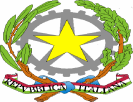 ISTITUTO PROFESSIONALE DI STATO PER I SERVIZI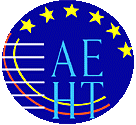 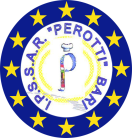 ALBERGHIERI E DELLA RISTORAZIONE“A. Perotti”BariCIRCOLARE N. 45Prot. n. 7994                                                               Bari, 13/11/2018                                                                                 Ai Docenti classe 1E											    classe 3SA                                                     	  e p.c.                  Al DSGA         IPSSAR A. PEROTTI		    BARIOggetto: consiglio di classe 1E e 3SA.   Il giorno 16 novembre 2018 vengono  convocati i seguenti consigli di classe:     classe 3SA ore 16:00;     classe 1E ore 16:30. con il seguente o.d.g.:Insediamento componente genitori-alunni;andamento didattico disciplinare; sanzioni disciplinari.                                                                Il Dirigente Scolastico							        Rosangela Colucci                                                                                                        Firma autografa omessa a mezzo stampa                                                                                                                           ai sensi dell’art.3 comma 2 del D.lgs. n.39 del 1993       